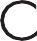 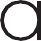 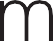 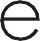 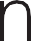 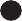 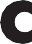 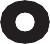 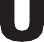 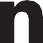 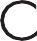 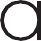 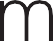 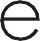 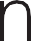 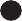 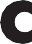 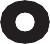 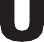 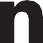 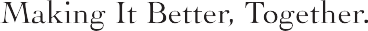 CAMDEN COUNTY WARMING CENTERS 2023-2024Audubon/Audubon Park Audubon Park Borough Offices #2 Road C, Audubon Park (856)547-52369am-4pm/Mon.-Fri. Capacity: 60Barrington Municipal Building/Borough Hall229 Trenton Avenue, Barrington (856) 547-0706Mon. – Fri. 8:30 am – 4:30pmCapacity: 50Camden Wellness Center400 Market St., Camden, NJ 08103(856)308-2287Wed-Friday: 4:00pm-7:30pm, Saturday:10:00am-2:00pm*Drop-in peer recovery center, including peer support, groups, linkage to services, computers, warming, and food.Cherry Hill Mall2000 Route 38 West, Cherry Hill(856) 662- 7441x1111:00am to 8:00pm Mon.-Thurs., Fri& Sat.10:00am to 9:00pm, Sun.11:00am to 6:00pm Capacity: as many as neededCherry Hill Library1100 Kings Hwy., Cherry Hill (856) 667-03009:00am to 5:00pm Mon.- Sat.; 11:00am to 6:00pm Sun.Capacity: 200Chesilhurst Borough Community Center 511 Edwards Avenue, Chesilhurst (856) 767-41539:00am to 5:00pm/Monday-Friday Capacity: 200Donald Mays Wellness Center204 White Horse Pike, Barrington, NJ 08007 (856) 429-9940Monday, Tuesday, Thursday:11:00am-3:00pm*Drop-in peer recovery center, including peer support, groups, linkage to services, computers, warming, food, and a shower.Gibbsboro Senior Center250 Rte.561, Gibbsboro(346) 3242/783-6655 x150 Michael Kelly-OEM Capacity: 25Gloucester TownshipGloucester Township Municipal Building1261 Chews Landing Road, Gloucester Township (856) 228-4000Open 9:00am to 5:00pmHider Lane Senior Center1575 Hider Lane10:00am to 6:00pm/Monday-FridayHaddon Heights Boro Hall625 Station Avenue, Haddon Heights (856) 757-716410:00am to 7:00pm/Monday-Friday 10:00am to 2:00pm/Saturday (no Sundays) Capacity: 70Haddon Heights Borough Library608 Station Ave.(856) 547-7132Mon – Fri. -10:00am to 8:00pm/ Sat. - 10:00am to 2:00pmCapacity: 25Haddonfield Mabel Kay Sr. Center 24 Walnut Street, Haddonfield (856) 354-87899:00am to 4:00pm/Monday-Friday Capacity: 65Joseph’s House555 Atlantic Ave, Camden (856) 246-10878:00pm - 8:00am Capacity:10-12Lindenwold Police DepartmentMunicipal Court Room 2001 Egg Harbor Rd. (856) 784-4800Mon- Fri. – 8am – 4pm, Only during Code Blue*Lindenwold Residents only* Capacity: 10 Magnolia Borough Hall 438 West Evesham Rd. (856) 783-15208:30am - 4:00pm Mon.-Fri. No weekends Capacity: 25Mount Ephraim Borough Hall Court121 S. Black Horse Pike (856) 931-1546Open 24 Hours - Manned by Police Capacity: 5New Life Church1721 Haddon Ave, Camden (856) 541-54338:00pm to 7:00am Capacity: 25Oaklyn Borough Courthouse20 W. Clinton Ave. (856) 858-24578:00am to 4:00pm Mon.-Fri. Capacity: 50Pennsauken Police Dept2400 Bethel Ave. Suite 1(856) 488-0080 24/7Capacity: 50Proctor Property608 Broadway Camden(609) 868-13789:00pm to 9:00am 7 Days/week and during the day if Code Blue is called.Capacity: 30Runnemede Borough24 North Black Horse Pike (856) 939-5161Police will openWaterford – Public Works Building2121 Auburn Ave.(856) 767-2359Will open when needed. Capacity: 50Winslow Township Municipal Building125 Rte. 73S.(609) 567-07008:30am to 4:30pm/Monday-Friday Capacity: 50 CAMDEN COUNTY LIBRARY WARMING CENTERS 2023-2024Bellmawr – Anthony P. Infanti Bellmawr Branch35 E. Browning Rd. (856) 931-1400Mon-Thurs 10:00am-9:00pm Fri & Sat. 10:00am-5:00pmCamden – Nilsa Cruz Perez Downtown Branch301 N. 5th St. (856) 225-6807Mon-Thurs 10:00am-8:00pmFri. & Sat. 10:00am-5:00pmRiletta L. Cream – Ferry Avenue Branch852 Ferry Ave.(856) 342-9789Mon-Thurs.10:00am-8:00pmFri.& Sat. 10:00am-5:00pmGloucester Township – Blackwood Rotary Public Library15S. N. Black Horse Pike (856) 228-0022Mon-Thurs.10:00am-9:00pm Fri.& Sat. 10:00am -5:00pmHaddon Twp. – Rohrer Memorial Library15 MacArthur Blvd.(856) 854-2752Mon.-Thurs. 10:00am-9:00pm; Fri.& Sat.10:00am-5:00pmMerchantville Public Library130 S. Centre St. (856) 665-3128Mon& Wed. 2:00pm-9:00pm Tues.& Thurs 2:00p-5:00pmSat. 10:30am -4:00pmVoorhees – M. Allan Vogelson Regional Branch Library203 Laurel Road(856) 772-1636Mon.-Thurs. 10:00am-9:00pm,Fri.& Sat. 10:00am-5:00pm& Sunday 1:00pm-5:00pm (Between Labor Day & Memorial Day)Winslow Twp. – South County Regional Branch Library35 Cooper Folly Rd. Atco (856) 753-2537Mon-Thurs. 10:00am-9:00pm; Fri.& Sat.10:00am-5:00pm